Открытый турнир по шашкам памяти М.Е. Азева27 октября в п. Зайково состоялся традиционный открытый шашечный турнир, посвященный памяти Героя Советского Союза Михаила Ефимовича Азева. С каждым годом турнир набирает популярность, растет уровень и география участников. В девятом по счету турнире приняли участие 44 шашиста из городов: Каменск Уральский, Асбест, Талица, Ирбит, села Байкалово и Ирбитского района. Участвовали тринадцать кандидатов в мастера спорта и один мастер спорта по русским шашкам – Роман Яковлев из Талицы. Нешуточная борьба развернулась за призовые места. Участники играли по швейцарской системе в 9 туров, с лимитом времени 10 минут каждому участнику до конца партии. После финального тура определилась тройка призеров в общем зачете: 1 – Илья Лыжин (Байкалово) 2 – Роман Яковлев (Талица) 3 – Николай Симонов (Талица)Отдельно подводились итоги среди жителей города Ирбита и Ирбитского района, где тройка призеров выглядит следующим образом: 1 – Алексей Копчиков (с. Килачевское)2 – Алексей Фазылов (п. Зайково)   3 – Александр Пушкарев (с. Килачевское)Среди ветеранов 60 лет и старше призерами стали:1 – Вадим Корчагин (Каменск-Уральский), 2 – Михаил Копин (Асбест), 3 – Людмила Казимирова (Асбест)Среди юниоров: 1 – Андрей Пелевин (Талица)2 – Артур Антонян (Пьянково) 3 – Иван Моисеев (Талица)Среди женщин и девушек: 1 – Людмила Казимирова (Асбест) 2 – Олеся Елькина (Зайково)  3 – Татьяна Дорохина (Ирбит) МКУ «Физкультурно-молодежный центр» выражает благодарность всем, кто принимал участие в организации и проведении шашечного турнира. Заместитель директора МКУ «Физкультурно-молодежный центр» Николай Дымшаков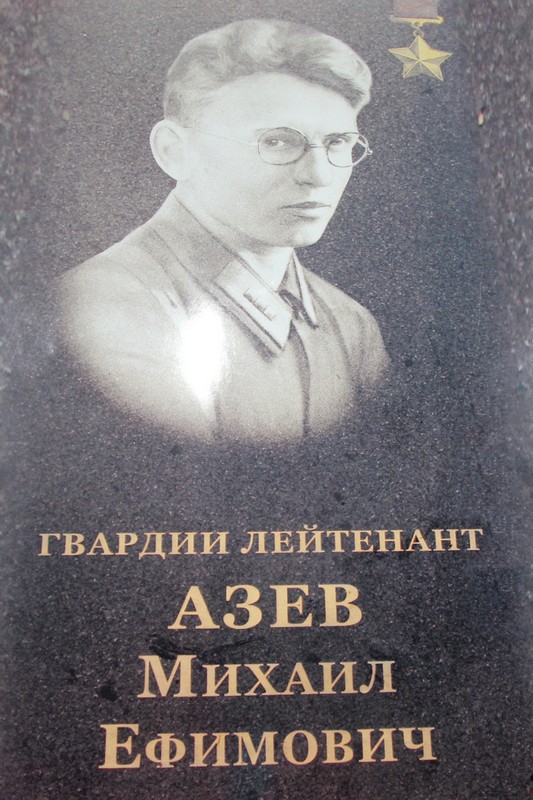 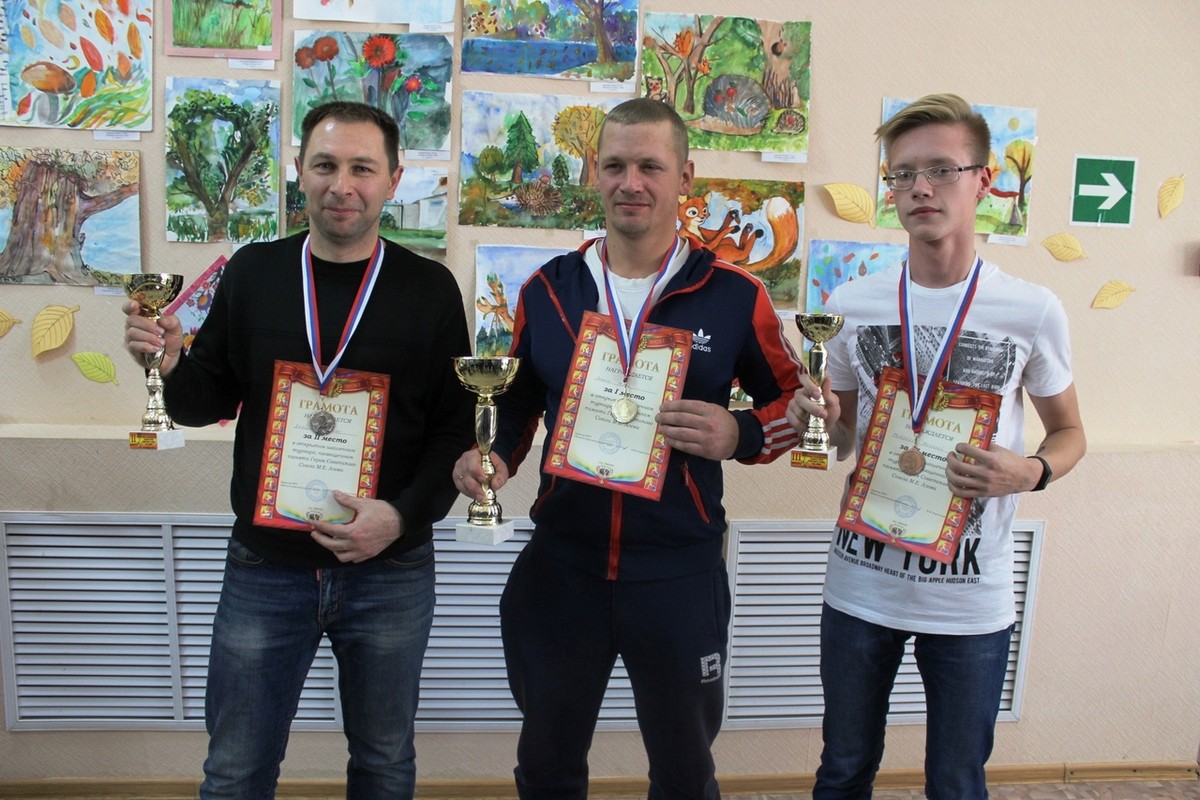 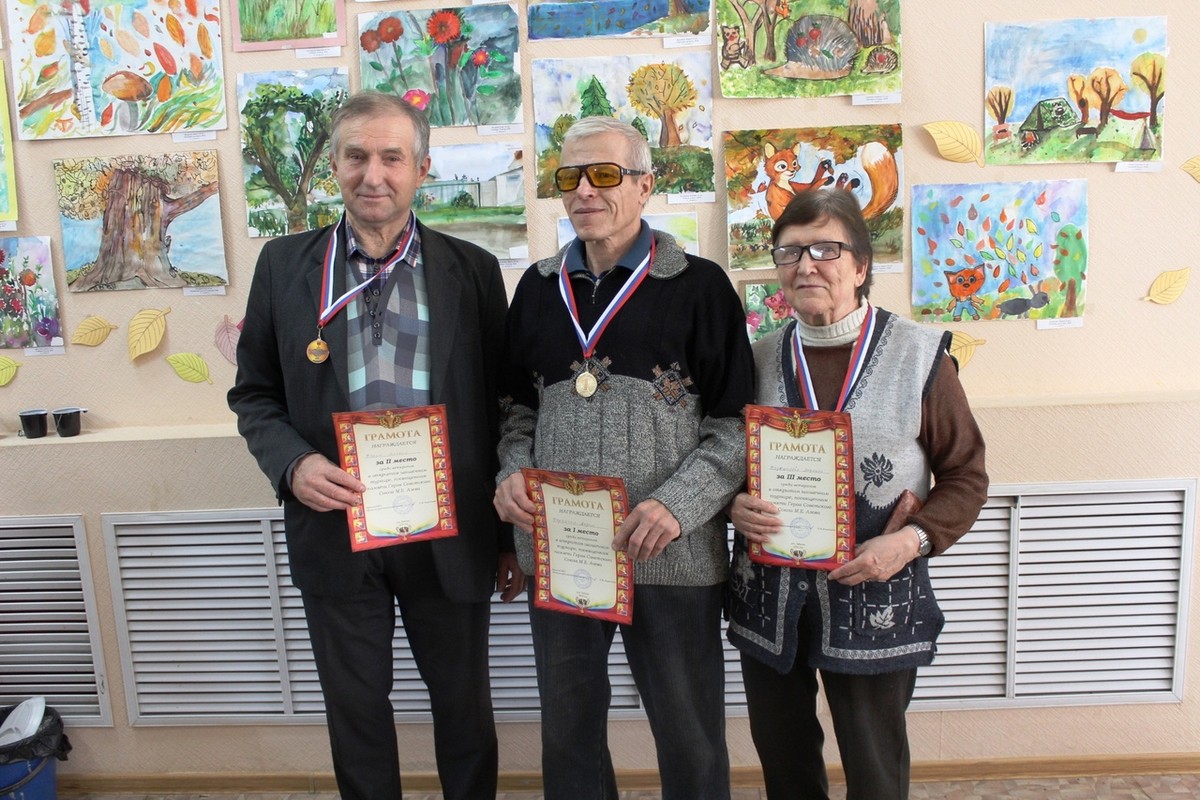 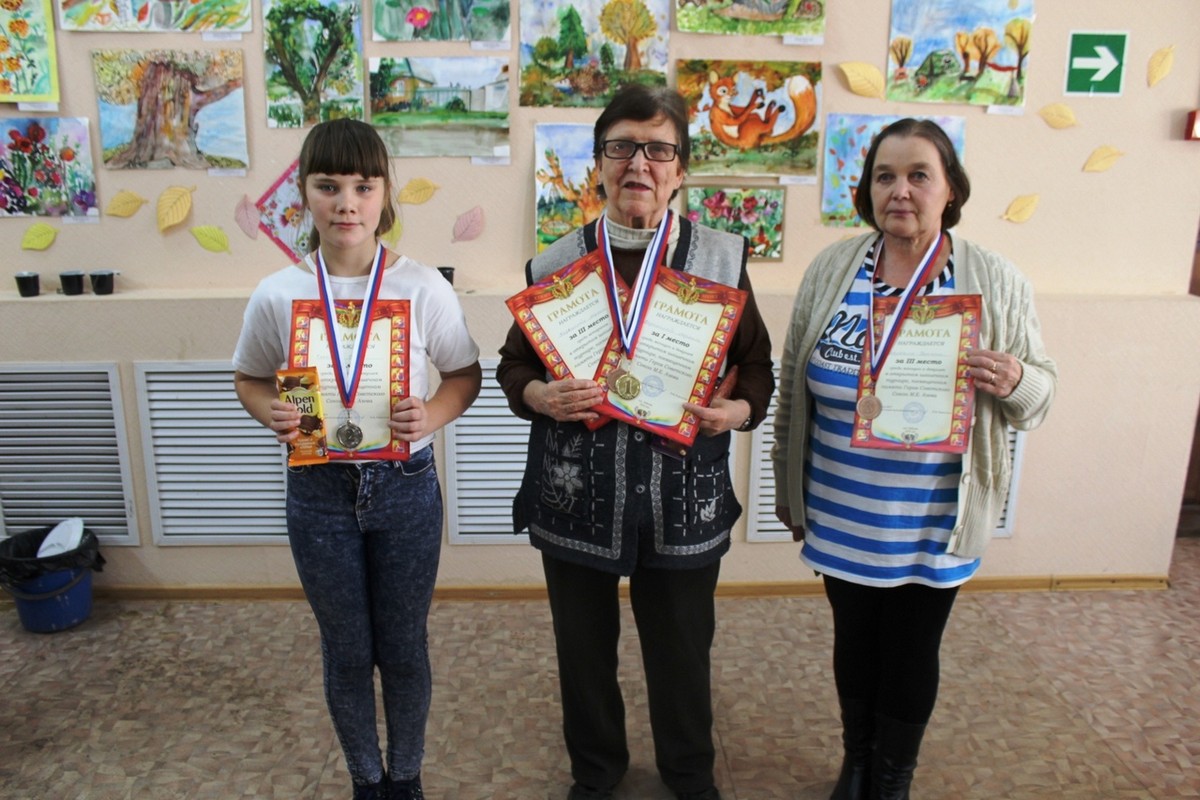 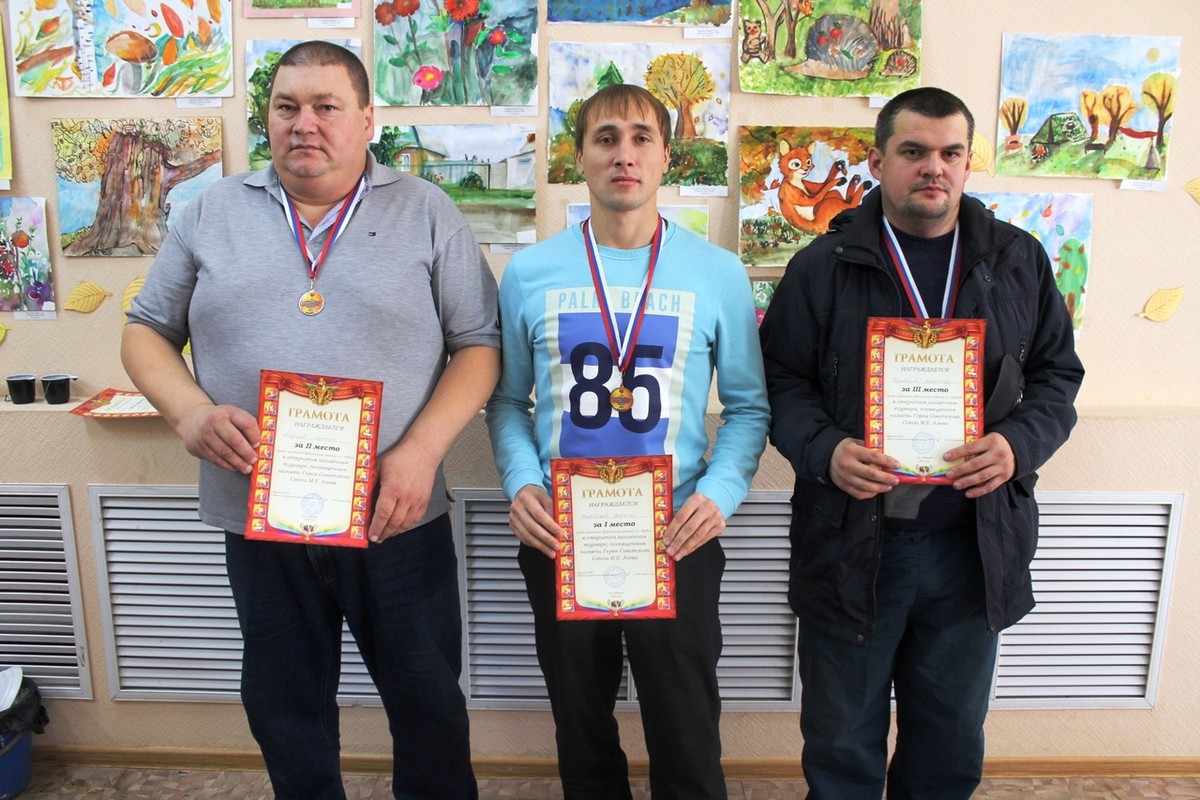 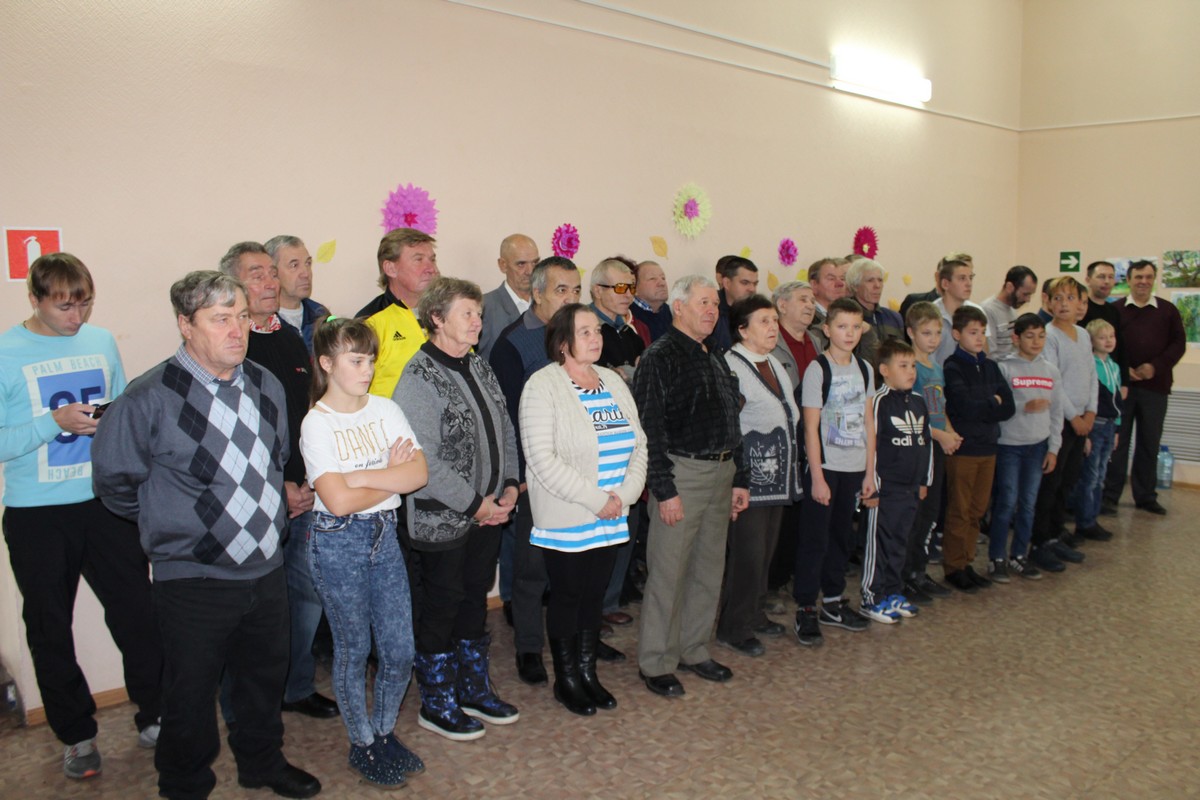 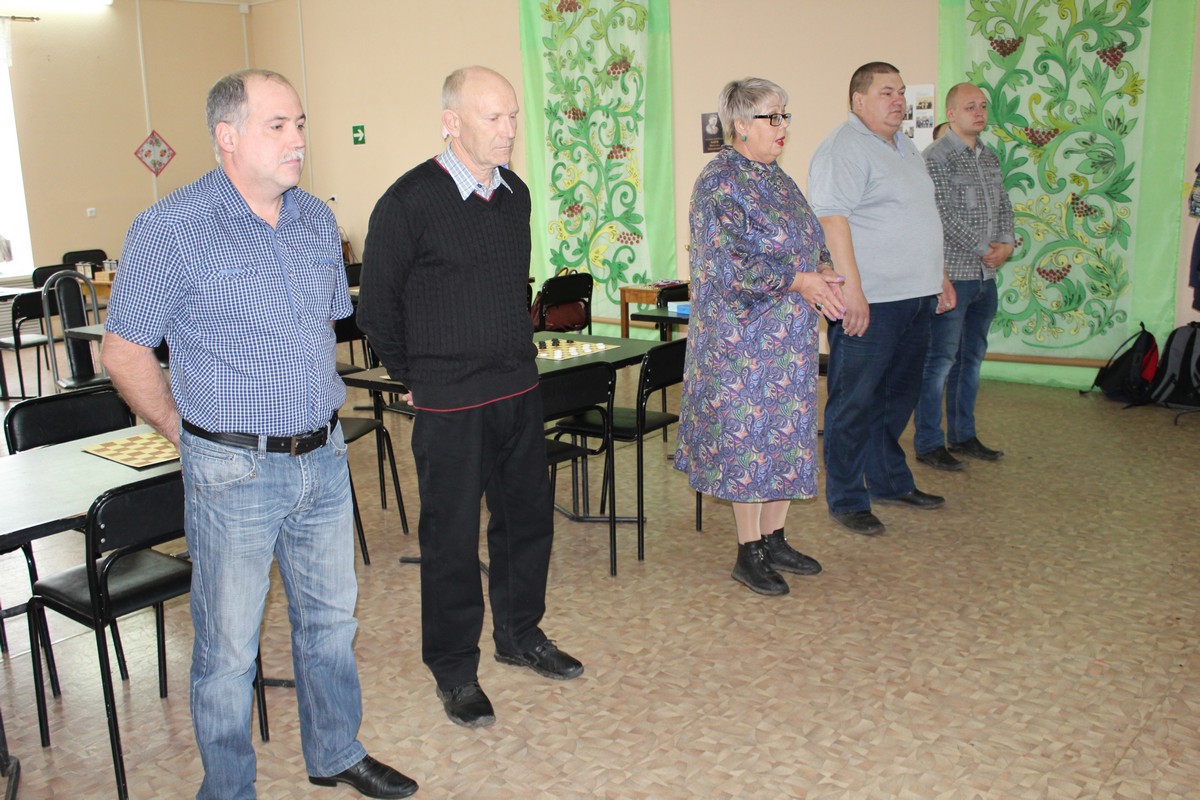 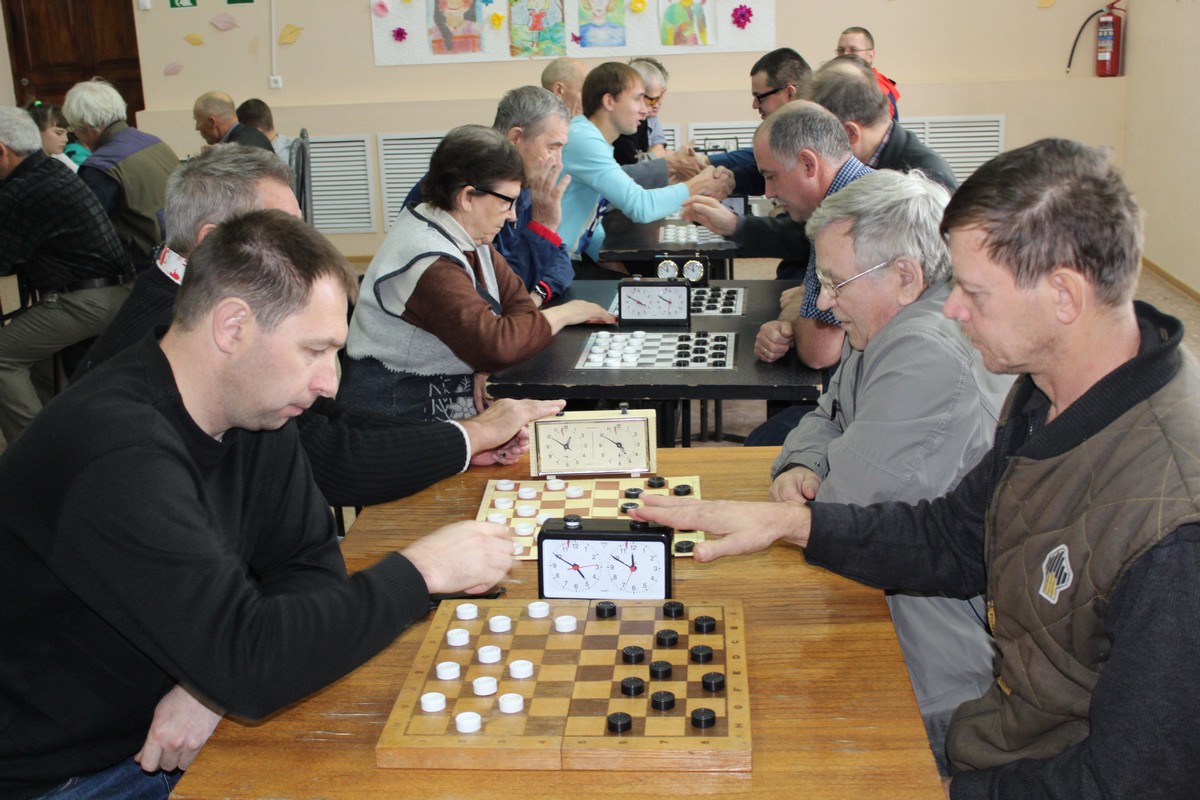 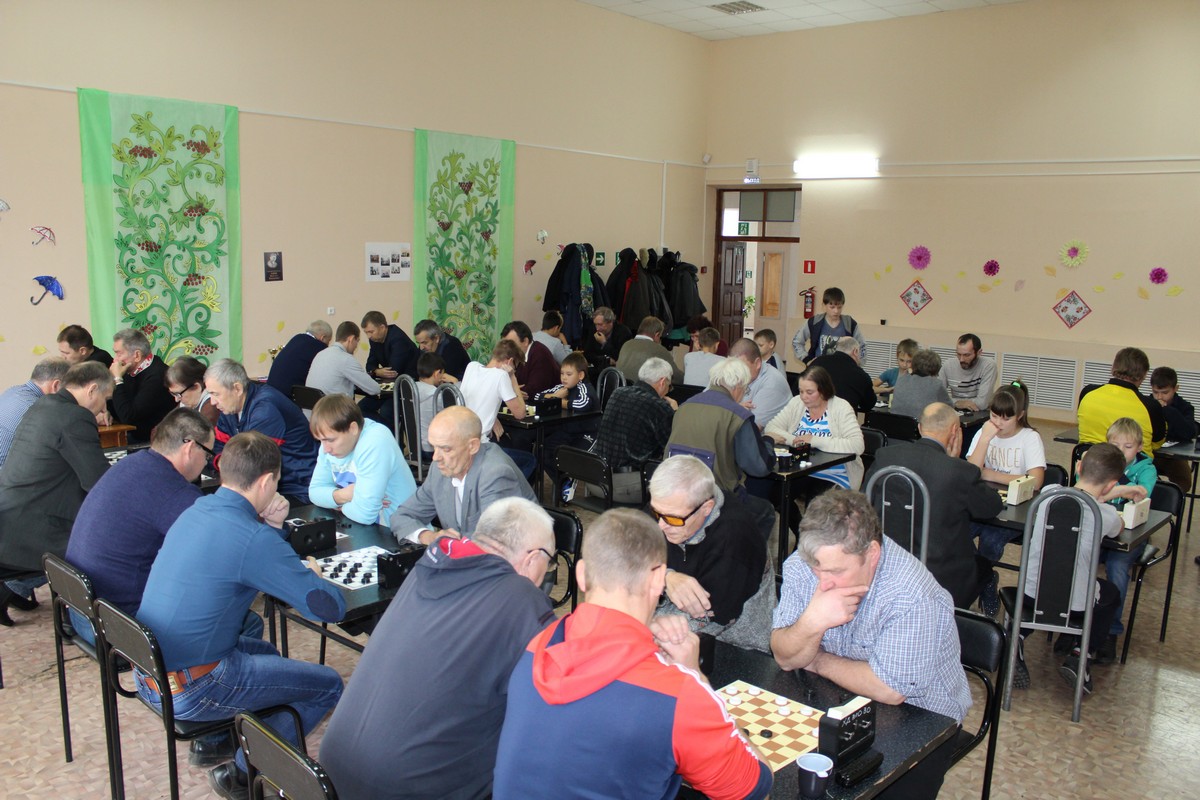 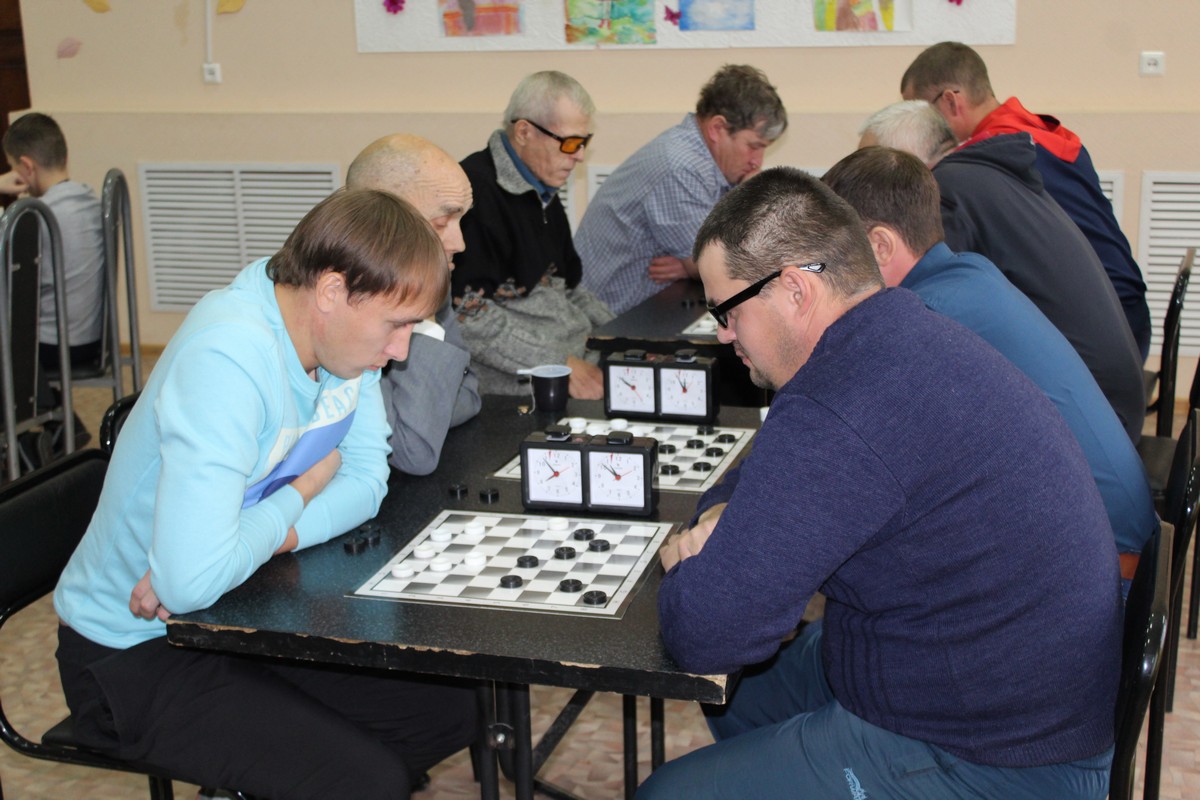 